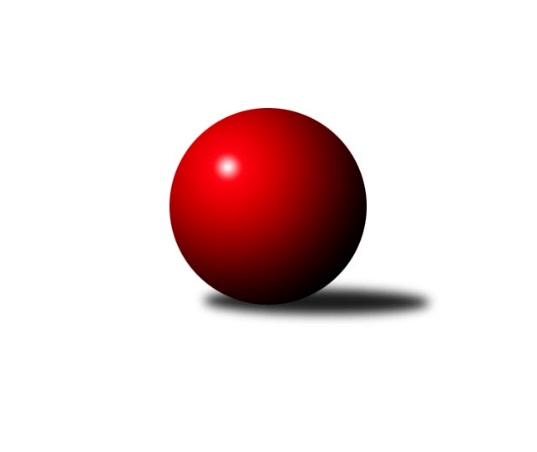 Č.5Ročník 2023/2024	22.10.2023Nejlepšího výkonu v tomto kole: 2645 dosáhlo družstvo: KK Jiskra Rýmařov ˝B˝Krajský přebor OL 2023/2024Výsledky 5. kolaSouhrnný přehled výsledků:KK Lipník nad Bečvou ˝A˝	- TJ Břidličná ˝A˝	7:1	2459:2313	8.0:4.0	21.10.KK Jiskra Rýmařov ˝B˝	- HKK Olomouc D	5.5:2.5	2645:2570	6.0:6.0	21.10.KS Moravský Beroun 	- KK Zábřeh  ˝C˝	3:5	2470:2553	6.0:6.0	21.10.TJ Prostějov ˝B˝	- Horní Benešov ˝C˝	6:2	2546:2458	6.5:5.5	21.10.KK PEPINO Bruntál	- KK Zábřeh D	6:2	2518:2439	7.0:5.0	22.10.Tabulka družstev:	1.	KK Jiskra Rýmařov ˝B˝	5	5	0	0	26.5 : 13.5 	30.0 : 30.0 	 2599	10	2.	TJ Prostějov ˝B˝	5	4	0	1	26.0 : 14.0 	33.0 : 27.0 	 2552	8	3.	KK Zábřeh  ˝C˝	5	3	0	2	23.0 : 17.0 	32.5 : 27.5 	 2561	6	4.	TJ Břidličná ˝A˝	5	3	0	2	21.0 : 19.0 	32.5 : 27.5 	 2491	6	5.	KK Lipník nad Bečvou ˝A˝	5	2	0	3	20.0 : 20.0 	30.5 : 29.5 	 2444	4	6.	KK PEPINO Bruntál	5	2	0	3	19.0 : 21.0 	32.5 : 27.5 	 2453	4	7.	KK Zábřeh D	5	2	0	3	19.0 : 21.0 	28.0 : 32.0 	 2480	4	8.	KS Moravský Beroun	5	2	0	3	18.0 : 22.0 	29.0 : 31.0 	 2476	4	9.	HKK Olomouc D	5	1	0	4	14.5 : 25.5 	25.0 : 35.0 	 2533	2	10.	Horní Benešov ˝C˝	5	1	0	4	13.0 : 27.0 	27.0 : 33.0 	 2524	2Podrobné výsledky kola:	 KK Lipník nad Bečvou ˝A˝	2459	7:1	2313	TJ Břidličná ˝A˝	Jaroslav Koppa	 	 179 	 194 		373 	 1:1 	 355 	 	189 	 166		Anna Dosedělová	Jan Špalek	 	 214 	 210 		424 	 2:0 	 332 	 	153 	 179		Ivo Mrhal	Ladislav Mandák	 	 184 	 196 		380 	 0:2 	 432 	 	207 	 225		Ivo Mrhal ml.	Petr Hendrych	 	 215 	 199 		414 	 2:0 	 381 	 	192 	 189		Miroslav Smékal	Jaroslav Peřina	 	 214 	 231 		445 	 2:0 	 411 	 	207 	 204		Josef Veselý	Eva Hradilová	 	 197 	 226 		423 	 1:1 	 402 	 	204 	 198		Vilém Bergerrozhodčí: Jiří KolářNejlepší výkon utkání: 445 - Jaroslav Peřina	 KK Jiskra Rýmařov ˝B˝	2645	5.5:2.5	2570	HKK Olomouc D	Michal Ihnát	 	 237 	 225 		462 	 1:1 	 462 	 	252 	 210		Milan Sekanina	Martin Kovář	 	 210 	 195 		405 	 1:1 	 387 	 	175 	 212		Petr Mandl	Josef Pilatík	 	 212 	 217 		429 	 1:1 	 432 	 	211 	 221		Vlastimil Hejtman	Romana Valová	 	 229 	 226 		455 	 0:2 	 476 	 	236 	 240		Radek Malíšek	Jiří Polášek	 	 225 	 250 		475 	 1:1 	 427 	 	238 	 189		Radek Hejtman	Jaroslav Heblák	 	 215 	 204 		419 	 2:0 	 386 	 	196 	 190		Michal Svobodarozhodčí:  Vedoucí družstevNejlepší výkon utkání: 476 - Radek Malíšek	 KS Moravský Beroun 	2470	3:5	2553	KK Zábřeh  ˝C˝	Zdeněk Chmela ml.	 	 196 	 216 		412 	 1:1 	 430 	 	218 	 212		Erik Košťiál	Daniel Herold *1	 	 181 	 167 		348 	 0:2 	 448 	 	242 	 206		Martin Pěnička	Daniel Krchov	 	 210 	 224 		434 	 1:1 	 432 	 	219 	 213		Valerie Langerová	Miroslav Zálešák	 	 221 	 190 		411 	 1:1 	 405 	 	206 	 199		Lukáš Krejčí	Miloslav Krchov	 	 241 	 182 		423 	 1:1 	 433 	 	198 	 235		Jiří Srovnal	Erich Retek	 	 223 	 219 		442 	 2:0 	 405 	 	191 	 214		Miroslav Štěpánrozhodčí:  Vedoucí družstevstřídání: *1 od 51. hodu Zdeněk Chmela st.Nejlepší výkon utkání: 448 - Martin Pěnička	 TJ Prostějov ˝B˝	2546	6:2	2458	Horní Benešov ˝C˝	David Rozsypal	 	 173 	 211 		384 	 1:1 	 420 	 	210 	 210		Jaromír Hendrych	Roman Rolenc	 	 236 	 197 		433 	 1:1 	 382 	 	179 	 203		David Láčík	Miroslav Plachý	 	 204 	 210 		414 	 1.5:0.5 	 391 	 	181 	 210		Pavla Hendrychová	Jan Černohous	 	 214 	 215 		429 	 0:2 	 441 	 	225 	 216		Zdeněk Žanda	Jiří Zapletal	 	 245 	 233 		478 	 2:0 	 418 	 	214 	 204		Martin Švrčina	Josef Jurda	 	 195 	 213 		408 	 1:1 	 406 	 	206 	 200		Zdeněk Smržarozhodčí:  Vedoucí družstevNejlepší výkon utkání: 478 - Jiří Zapletal	 KK PEPINO Bruntál	2518	6:2	2439	KK Zábřeh D	Lukáš Janalík	 	 198 	 200 		398 	 1:1 	 402 	 	197 	 205		Jaroslav Jílek	Jan Mlčák	 	 223 	 194 		417 	 1:1 	 391 	 	194 	 197		Miroslav Pokorný	Miluše Kadlecová Rychová	 	 226 	 207 		433 	 2:0 	 409 	 	206 	 203		Antonín Jašek	Richard Janalík	 	 199 	 201 		400 	 1:1 	 380 	 	169 	 211		František Langer	Tomáš Janalík	 	 224 	 205 		429 	 1:1 	 441 	 	194 	 247		Aleš Horák	Josef Novotný	 	 206 	 235 		441 	 1:1 	 416 	 	216 	 200		Martin Kopeckýrozhodčí: vedoucí družstvaNejlepšího výkonu v tomto utkání: 441 kuželek dosáhli: Aleš Horák, Josef NovotnýPořadí jednotlivců:	jméno hráče	družstvo	celkem	plné	dorážka	chyby	poměr kuž.	Maximum	1.	Roman Rolenc 	TJ Prostějov ˝B˝	457.00	306.5	150.5	2.9	4/4	(491)	2.	Jiří Polášek 	KK Jiskra Rýmařov ˝B˝	449.63	302.0	147.6	6.0	2/2	(475)	3.	Radek Malíšek 	HKK Olomouc D	449.38	308.1	141.3	6.5	4/4	(476)	4.	Jiří Srovnal 	KK Zábřeh  ˝C˝	448.67	301.0	147.7	7.3	3/3	(467)	5.	Zdeněk Fiury  ml.	TJ Břidličná ˝A˝	446.00	301.7	144.3	3.2	3/4	(465)	6.	Milan Sekanina 	HKK Olomouc D	445.63	307.5	138.1	10.3	4/4	(493)	7.	Jaromír Hendrych 	Horní Benešov ˝C˝	441.50	308.3	133.3	8.8	4/4	(460)	8.	Tomáš Janalík 	KK PEPINO Bruntál	440.83	299.5	141.3	2.8	3/4	(461)	9.	Valerie Langerová 	KK Zábřeh  ˝C˝	440.00	298.6	141.4	5.3	3/3	(458)	10.	František Langer 	KK Zábřeh D	439.83	301.0	138.8	11.0	3/3	(485)	11.	Miluše Kadlecová Rychová 	KK PEPINO Bruntál	437.13	300.6	136.5	6.8	4/4	(450)	12.	Vilém Berger 	TJ Břidličná ˝A˝	437.00	299.4	137.6	8.8	4/4	(469)	13.	Martin Pěnička 	KK Zábřeh  ˝C˝	434.75	302.5	132.3	8.8	2/3	(461)	14.	Josef Jurda 	TJ Prostějov ˝B˝	434.00	300.3	133.8	7.8	4/4	(462)	15.	Antonín Jašek 	KK Zábřeh D	432.78	301.4	131.3	8.2	3/3	(462)	16.	Michal Ihnát 	KK Jiskra Rýmařov ˝B˝	432.38	304.9	127.5	6.4	2/2	(462)	17.	Jaroslav Peřina 	KK Lipník nad Bečvou ˝A˝	430.33	303.6	126.8	8.0	3/3	(445)	18.	Tomáš Ondráček 	KK Zábřeh  ˝C˝	430.25	295.3	135.0	8.0	2/3	(482)	19.	Jiří Zapletal 	TJ Prostějov ˝B˝	430.00	300.5	129.5	8.0	3/4	(478)	20.	Erik Košťiál 	KK Zábřeh  ˝C˝	430.00	313.0	117.0	9.0	2/3	(430)	21.	Martin Kovář 	KK Jiskra Rýmařov ˝B˝	429.33	296.5	132.8	7.5	2/2	(450)	22.	Václav Kovařík 	TJ Prostějov ˝B˝	429.25	285.5	143.8	6.3	4/4	(439)	23.	Martin Vitásek 	KK Zábřeh  ˝C˝	428.75	306.0	122.8	9.3	2/3	(433)	24.	Eva Hradilová 	KK Lipník nad Bečvou ˝A˝	428.00	296.6	131.4	6.2	3/3	(466)	25.	Jaroslav Heblák 	KK Jiskra Rýmařov ˝B˝	427.00	300.9	126.1	10.5	2/2	(458)	26.	Pavel Konštacký 	KK Jiskra Rýmařov ˝B˝	426.83	296.0	130.8	7.2	2/2	(445)	27.	Martin Kopecký 	KK Zábřeh D	425.11	296.1	129.0	10.6	3/3	(467)	28.	Josef Novotný 	KK PEPINO Bruntál	423.63	294.4	129.3	8.4	4/4	(453)	29.	Aleš Horák 	KK Zábřeh D	422.67	297.3	125.3	10.0	3/3	(441)	30.	Miroslav Plachý 	TJ Prostějov ˝B˝	421.63	290.0	131.6	10.0	4/4	(439)	31.	Miroslav Zálešák 	KS Moravský Beroun 	421.56	293.3	128.2	8.3	3/3	(433)	32.	Jan Mlčák 	KK PEPINO Bruntál	421.33	294.5	126.8	9.2	3/4	(451)	33.	Martin Švrčina 	Horní Benešov ˝C˝	420.67	298.3	122.3	10.5	3/4	(443)	34.	Miroslav Štěpán 	KK Zábřeh  ˝C˝	420.00	293.2	126.8	8.3	3/3	(449)	35.	Ivo Mrhal  ml.	TJ Břidličná ˝A˝	419.75	307.0	112.8	10.0	4/4	(432)	36.	Lukáš Krejčí 	KK Zábřeh  ˝C˝	419.17	298.3	120.8	9.5	2/3	(446)	37.	Petr Hendrych 	KK Lipník nad Bečvou ˝A˝	418.33	291.7	126.7	6.2	3/3	(444)	38.	Erich Retek 	KS Moravský Beroun 	418.17	303.5	114.7	8.0	2/3	(446)	39.	Tomáš Fiury 	TJ Břidličná ˝A˝	417.17	291.3	125.8	8.5	3/4	(440)	40.	Radek Hejtman 	HKK Olomouc D	416.88	288.8	128.1	6.4	4/4	(434)	41.	Zdeněk Chmela  ml.	KS Moravský Beroun 	416.67	293.9	122.8	6.0	3/3	(432)	42.	Daniel Herold 	KS Moravský Beroun 	416.33	297.3	119.0	6.0	3/3	(431)	43.	Martin Sekanina 	KK Lipník nad Bečvou ˝A˝	414.33	307.7	106.7	13.7	3/3	(453)	44.	Richard Janalík 	KK PEPINO Bruntál	413.75	290.8	123.0	7.0	4/4	(446)	45.	Michal Svoboda 	HKK Olomouc D	413.67	294.2	119.5	10.0	3/4	(432)	46.	Zdeněk Smrža 	Horní Benešov ˝C˝	413.67	296.5	117.2	8.8	3/4	(433)	47.	Miloslav Krchov 	KS Moravský Beroun 	411.11	291.7	119.4	8.9	3/3	(426)	48.	Petr Mandl 	HKK Olomouc D	410.33	289.3	121.0	8.8	3/4	(437)	49.	Daniel Krchov 	KS Moravský Beroun 	409.00	300.5	108.5	11.5	2/3	(434)	50.	Josef Veselý 	TJ Břidličná ˝A˝	404.63	287.3	117.4	11.4	4/4	(431)	51.	Pavla Hendrychová 	Horní Benešov ˝C˝	404.00	287.1	116.9	9.3	4/4	(459)	52.	Miroslav Pokorný 	KK Zábřeh D	402.00	289.3	112.8	10.5	2/3	(427)	53.	David Láčík 	Horní Benešov ˝C˝	401.00	276.3	124.7	11.0	3/4	(417)	54.	Zdeněk Chmela  st.	KS Moravský Beroun 	401.00	299.0	102.0	10.0	2/3	(412)	55.	Jaroslav Jílek 	KK Zábřeh D	399.83	288.3	111.5	9.5	2/3	(437)	56.	Ivo Mrhal 	TJ Břidličná ˝A˝	398.00	279.6	118.4	10.5	4/4	(439)	57.	David Rozsypal 	TJ Prostějov ˝B˝	396.50	289.4	107.1	13.3	4/4	(421)	58.	Jan Špalek 	KK Lipník nad Bečvou ˝A˝	396.33	279.3	117.0	9.9	3/3	(424)	59.	Věra Urbášková 	KK Zábřeh D	392.50	290.0	102.5	15.5	2/3	(412)	60.	Miroslav Bodanský 	KK Zábřeh  ˝C˝	390.50	273.0	117.5	15.0	2/3	(396)	61.	Vojtěch Onderka 	KK Lipník nad Bečvou ˝A˝	358.00	243.5	114.5	13.0	2/3	(360)	62.	Petra Buráňová 	KK PEPINO Bruntál	338.33	250.0	88.3	20.0	3/4	(346)		Michal Klich 	Horní Benešov ˝C˝	450.25	307.3	143.0	4.0	2/4	(468)		Tomáš Chárník 	KK Jiskra Rýmařov ˝B˝	445.00	312.0	133.0	7.0	1/2	(445)		Romana Valová 	KK Jiskra Rýmařov ˝B˝	443.67	316.7	127.0	9.7	1/2	(455)		Zdeněk Žanda 	Horní Benešov ˝C˝	438.50	294.5	144.0	6.5	2/4	(441)		Josef Pilatík 	KK Jiskra Rýmařov ˝B˝	438.50	296.5	142.0	3.0	1/2	(448)		Jakub Hendrych 	Horní Benešov ˝C˝	435.00	328.0	107.0	10.0	1/4	(435)		Vlastimil Hejtman 	HKK Olomouc D	432.00	309.0	123.0	12.0	1/4	(432)		Jaroslav Zelinka 	TJ Břidličná ˝A˝	430.00	292.0	138.0	7.0	1/4	(430)		Vojtěch Kolla 	HKK Olomouc D	429.00	290.0	139.0	7.0	1/4	(429)		Jan Černohous 	TJ Prostějov ˝B˝	429.00	315.0	114.0	8.0	1/4	(429)		Zdeňka Habartová 	Horní Benešov ˝C˝	423.00	309.0	114.0	13.0	1/4	(423)		Tomáš Zbořil 	Horní Benešov ˝C˝	418.00	295.0	123.0	8.0	1/4	(418)		Jiří Neuwirth 	KK Zábřeh D	417.50	300.5	117.0	7.5	1/3	(430)		Lukáš Janalík 	KK PEPINO Bruntál	411.75	282.5	129.3	6.3	2/4	(440)		Dagmar Jílková 	KK Zábřeh D	396.00	298.0	98.0	15.0	1/3	(396)		Miroslav Machalíček 	HKK Olomouc D	395.00	274.0	121.0	9.0	1/4	(395)		Kateřina Hájková 	KK Lipník nad Bečvou ˝A˝	391.00	267.0	124.0	10.0	1/3	(391)		Petr Cvrček 	HKK Olomouc D	387.50	288.0	99.5	13.3	2/4	(408)		Jaroslav Koppa 	KK Lipník nad Bečvou ˝A˝	381.00	278.0	103.0	16.0	1/3	(389)		Aneta Krzystková 	HKK Olomouc D	381.00	280.0	101.0	12.0	1/4	(381)		Miroslav Smékal 	TJ Břidličná ˝A˝	381.00	286.0	95.0	10.0	1/4	(381)		Ladislav Mandák 	KK Lipník nad Bečvou ˝A˝	380.00	284.0	96.0	9.0	1/3	(380)		Josef Čapka 	TJ Prostějov ˝B˝	366.00	253.0	113.0	11.0	1/4	(366)		Jiří Kolář 	KK Lipník nad Bečvou ˝A˝	366.00	259.0	107.0	10.0	1/3	(366)		Anna Dosedělová 	TJ Břidličná ˝A˝	355.00	260.0	95.0	14.0	1/4	(355)		Kamila Macíková 	KK Lipník nad Bečvou ˝A˝	324.00	242.0	82.0	18.0	1/3	(324)		Josef Bednář 	KK Zábřeh D	312.00	223.0	89.0	25.0	1/3	(312)		František Ocelák 	KK PEPINO Bruntál	290.00	195.0	95.0	20.0	1/4	(290)Sportovně technické informace:Starty náhradníků:registrační číslo	jméno a příjmení 	datum startu 	družstvo	číslo startu17617	Anna Dosedělová	21.10.2023	TJ Břidličná ˝A˝	1x24545	Miroslav Smékal	21.10.2023	TJ Břidličná ˝A˝	1x27024	Jan Černohous	21.10.2023	TJ Prostějov ˝B˝	1x9969	Jaroslav Koppa	21.10.2023	KK Lipník nad Bečvou ˝A˝	2x15712	Ladislav Mandák	21.10.2023	KK Lipník nad Bečvou ˝A˝	1x
Hráči dopsaní na soupisku:registrační číslo	jméno a příjmení 	datum startu 	družstvo	Program dalšího kola:6. kolo3.11.2023	pá	16:00	TJ Břidličná ˝A˝ - TJ Prostějov ˝B˝	3.11.2023	pá	17:00	HKK Olomouc D - KK Lipník nad Bečvou ˝A˝	4.11.2023	so	10:00	Horní Benešov ˝C˝ - KS Moravský Beroun 	4.11.2023	so	12:00	KK Zábřeh  ˝C˝ - KK PEPINO Bruntál	5.11.2023	ne	9:00	KK Zábřeh D - KK Jiskra Rýmařov ˝B˝	Nejlepší šestka kola - absolutněNejlepší šestka kola - absolutněNejlepší šestka kola - absolutněNejlepší šestka kola - absolutněNejlepší šestka kola - dle průměru kuželenNejlepší šestka kola - dle průměru kuželenNejlepší šestka kola - dle průměru kuželenNejlepší šestka kola - dle průměru kuželenNejlepší šestka kola - dle průměru kuželenPočetJménoNázev týmuVýkonPočetJménoNázev týmuPrůměr (%)Výkon1xJiří ZapletalTJ Prostějov B4781xJiří ZapletalTJ Prostějov B111.954781xRadek MalíšekOlomouc D4762xJaroslav PeřinaKK Lipník A111.424453xJiří PolášekRýmařov B4751xRadek MalíšekOlomouc D110.184763xMilan SekaninaOlomouc D4622xJiří PolášekRýmařov B109.954751xMichal IhnátRýmařov B4621xIvo Mrhal ml.Břidličná A108.164321xRomana ValováRýmařov B4551xAleš HorákZábřeh D107.66441